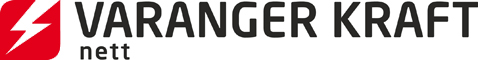 Egenerklæring om rett til reduksjon/fritak fra forbruksavgift  Skjemaet må fylles ut for hver målepunkt-ID.   Ett eller flere av feltene nedenfor må fylles ut:  	 Nødvendig dokumentasjon som må legges ved: Firmaattest og bekreftelse på næringskode fra Enhetsregisteret i Brønnøysund: www.brreg.no. Ref. § 3-12-8 a Tillegg for bedrifter i veksthusnæringen: 	 Tillegg for fjernvarmeprodusenter: 	 Dokumentasjon på bruk av energikilde med kopi av innvilget støtte til fjernvarmeanlegg eller annen dokumentasjon.  Ref. § 3-12-5 og § 3-12-8 b  Paragrafene henviser til ”Forbruksavgift på elektrisk kraft 2015. http://www.toll.no/upload/aarsrundskriv/2015/2015_Elektrisk_kraft.pdf  Det erklæres herved at de oppgitte opplysningene er korrekte, og at vi er klar over at forhold som endrer rettigheter til reduksjon/fritak straks skal meldes til Varanger KraftNett AS. Forpliktende underskrift: Sted/dato: 	Firmaansvarlig: ………………………………………………………….. 	…………………………………………………………. FIRMAOPPLYSNINGER: (Alle felt må fylles ut) FIRMAOPPLYSNINGER: (Alle felt må fylles ut) Kundenr:  E-postadresse: Firmanavn: Firmanavn: Adresse: Adresse: Postnr: Organisasjonsnummer: Telefon: Telefax: Mobiltelefon: Målepunkt-ID: Målepunkt-ID: Næringskode(r): Næringskode(r): Anleggets anvendelse: Anleggets anvendelse: En virksomhet med èn næringskode, ref. § 3-12-6: 	 Benyttes energiuttaket kun til produksjon?  	      Ja 	  Nei 	 Hvis nei, oppgi hvor mange prosent av arealet som benyttes til administrasjon: 	% av arealet ______% En virksomhet med flere næringskoder, ref. § 3-12-7-2: Dersom det for ett målepunkt-ID leveres kraft til en virksomhet med flere næringskoder, som dels faller innenfor og dels utenfor avgiftssatsen, skal det foretas en fordeling av kraftforbruket.  Benyttes energiuttaket kun til produksjon, ref.  § 3-12-6?                                                     Ja 	  Nei 	 Hvis nei, oppgi hvor mange prosent av arealet som benyttes til administrasjon:       % av arealet ______%                                                                              Næringskode: Forbruk kWh/år:  Næringskode: Forbruk kWh/år: Oppgi hvor mange kWh/år per næringskode?             ___________-_____________   ___________-_____________ Bekrefter herved at dette gjelder veksthus med elektrisk varmeanlegg.                                  Ja Ref. § 3-12-12 og § 3-12-16 c  Nei Bekrefter herved at dette gjelder veksthus med elektrisk varmeanlegg.                                  Ja Ref. § 3-12-12 og § 3-12-16 c  Nei 